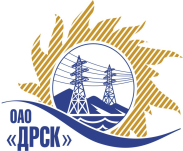 Открытое Акционерное Общество«Дальневосточная распределительная сетевая  компания»30.10.2014 г.   							                    № 623/УЭУведомление о внесение измененийв Извещение и закупочную документацию         Настоящим извещением сообщаем, о внесении изменений в извещение о проведении открытого запроса предложений от 03.10.14г.  № 31401569679 и в закупочную  документацию право заключения договора для филиала ОАО «ДРСК» «Приморские электрические сети»: лот № 2 Техническое освидетельствование РС» для нужд филиала ОАО «ДРСК» «Приморские электрические сети»;лот № 3 Техническое освидетельствование ЗиС» для нужд филиала ОАО «ДРСК» «Приморские электрические сети»Изменения внесены:В Извещение: пункт 12 читать в следующей редакции: «Предполагается, что рассмотрение предложений участников запроса предложений будет осуществлено в срок 12.11.2014 по адресу Организатора. Организатор вправе, при необходимости, изменить данный срок.»пункт 13 читать в следующей редакции: «Предполагается, что подведение итогов  запроса предложений будет осуществлено в срок 27.11.2014 по адресу Организатора. Организатор вправе, при необходимости, изменить данный срок.»В Закупочную  документацию:	пункт 4.1.26. читать в следующей редакции: «Предполагается, что рассмотрение предложений участников конкурса будет осуществлено в срок 12.11.2014 г. по адресу Организатора. Организатор вправе, при необходимости, изменить данный срок»	пункт 4.1.27  читать в следующей редакции: «Предполагается, что подведение итогов  запроса предложений будет осуществлено в срок 27.11.2014 по адресу Организатора. Организатор вправе, при необходимости, изменить данный срок.Ответственный секретарь2 уровня ОАО «ДРСК»	                                                                           О.А. МоторинаКоврижкина Е.Ю. тел.(416-2) 397-208okzt5@drsk.ru